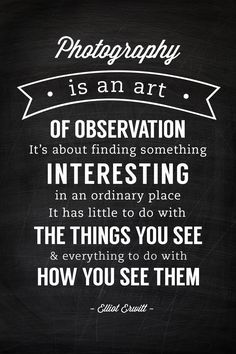 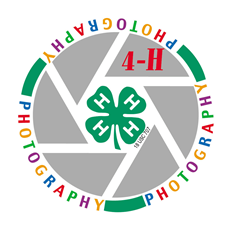 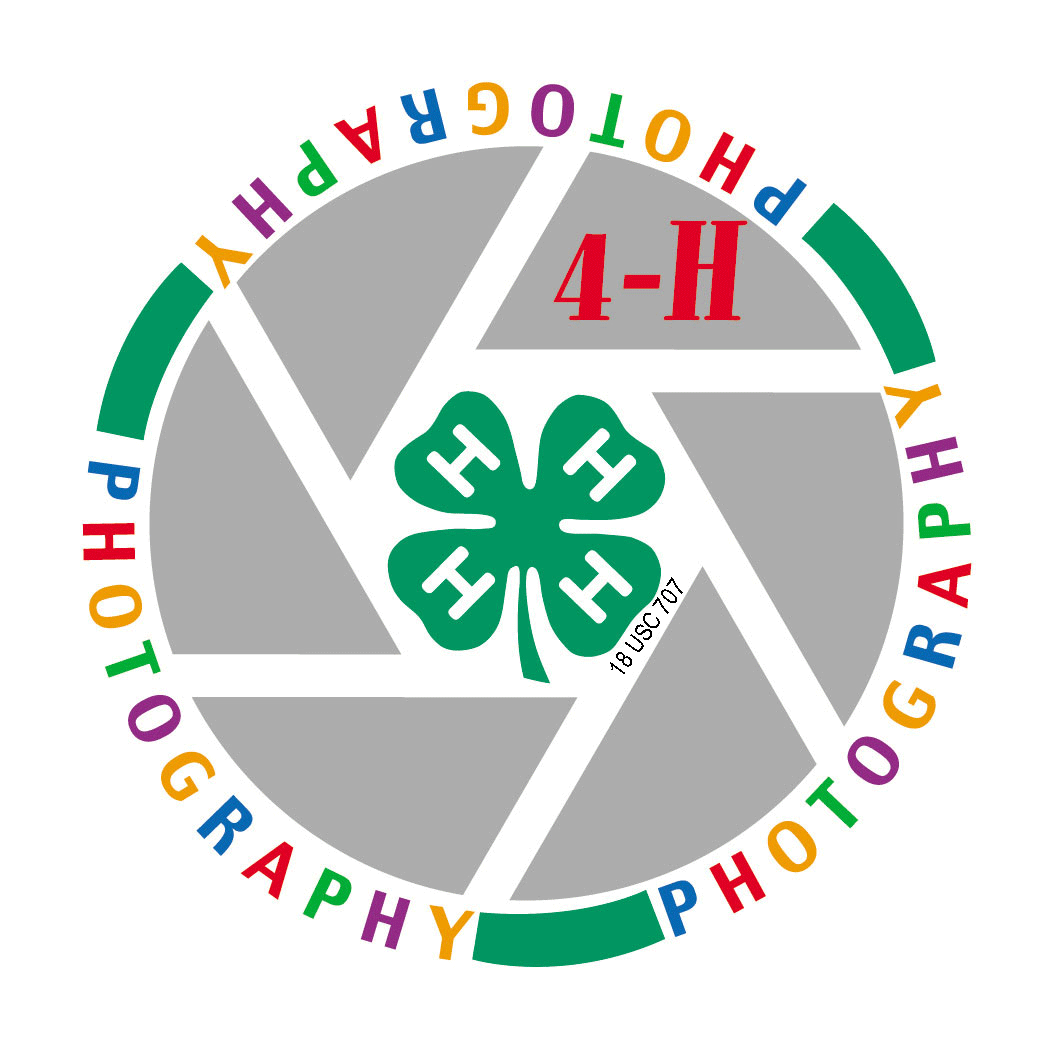 Please join us Tuesday, October 18th at 4:30 pm on The Square in Clarksville for the 1st meeting of the Red River County 4-H Photography Project. All types of cameras are welcome, even cell phones! 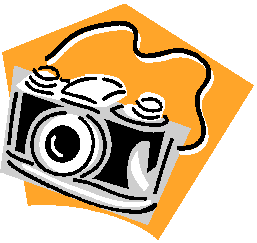 Please contact the Extension Office at 903-427-3867 if you have any questions. The meeting will be held at the Extension Office (402 N. Cedar)  in the event of inclement weather.If you wish to attend any activities and require any auxiliary aides, please contact our office at least 7 days in advance so that necessary accommodations can be made. Texas A&M AgriLife Extension is an equal opportunity employer and program provider. The Texas A&M University System, U.S. Department of Agriculture, and the County Commissioners Courts of Texas Cooperating